РАСПОРЯЖЕНИЕГЛАВЫ УДМУРТСКОЙ РЕСПУБЛИКИО ПЕРВООЧЕРЕДНЫХ МЕРАХ ПО ОБЕСПЕЧЕНИЮ УСТОЙЧИВОГОРАЗВИТИЯ УДМУРТСКОЙ РЕСПУБЛИКИ В УСЛОВИЯХ ВНЕШНЕГОСАНКЦИОННОГО ДАВЛЕНИЯВ целях обеспечения устойчивого развития Удмуртской Республики в условиях внешнего санкционного давления:1. Утвердить прилагаемый перечень первоочередных мер по обеспечению устойчивого развития Удмуртской Республики в условиях внешнего санкционного давления.2. Настоящее распоряжение вступает в силу со дня его подписания.ГлаваУдмуртской РеспубликиА.В.БРЕЧАЛОВг. Ижевск18 марта 2022 годаN 61-РГУтвержденраспоряжениемГлавыУдмуртской Республикиот 18 марта 2022 г. N 61-РГПЕРЕЧЕНЬПЕРВООЧЕРЕДНЫХ МЕР ПО ОБЕСПЕЧЕНИЮ УСТОЙЧИВОГО РАЗВИТИЯУДМУРТСКОЙ РЕСПУБЛИКИ В УСЛОВИЯХ ВНЕШНЕГОСАНКЦИОННОГО ДАВЛЕНИЯ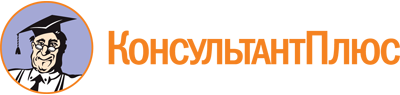 Распоряжение Главы УР от 18.03.2022 N 61-РГ
(ред. от 24.01.2023)
"О первоочередных мерах по обеспечению устойчивого развития Удмуртской Республики в условиях внешнего санкционного давления"Документ предоставлен КонсультантПлюс

www.consultant.ru

Дата сохранения: 25.06.2023
 18 марта 2022 годаN 61-РГСписок изменяющих документов(в ред. распоряжений Главы УР от 12.08.2022 N 249-РГ,от 14.09.2022 N 310-РГ, от 11.10.2022 N 355-РГ, от 24.01.2023 N 11-РГ)Список изменяющих документов(в ред. распоряжений Главы УР от 12.08.2022 N 249-РГ,от 14.09.2022 N 310-РГ, от 11.10.2022 N 355-РГ, от 24.01.2023 N 11-РГ)N п/пНаименование меры поддержкиВид документаОтветственные исполнителиСрок исполненияИмущественные меры поддержкиИмущественные меры поддержкиИмущественные меры поддержкиИмущественные меры поддержкиИмущественные меры поддержки1Введение моратория до конца 2023 года на повышение ставок арендной платы по договорам аренды земельных участков, находящихся в собственности Удмуртской Республики, в собственности муниципальных образований в Удмуртской Республике, земельных участков, государственная собственность на которые не разграничена, а также размера арендной платы по договорам аренды недвижимого имущества, находящегося в собственности Удмуртской Республики, в собственности муниципальных образований в Удмуртской Республикераспоряжение Правительства Удмуртской РеспубликиМинистерство имущественных отношений Удмуртской Республики, органы местного самоуправления в Удмуртской Республике (по согласованию)до 1 мая 2022 года2Введение моратория до конца 2023 года на повышение ставок арендной платы по договорам аренды земельных участков, находящихся в собственности Удмуртской Республики, в собственности муниципальных образований в Удмуртской Республике, земельных участков, государственная собственность на которые не разграничена, в отношении договоров аренды земельных участков, заключенных до дня вступления в силу распоряжения Правительства Удмуртской Республики, предусматривающего указанную меру поддержки, по которым арендная плата определена в размере рыночной стоимости права аренды земельного участка в случаях, установленных постановлением Правительства Удмуртской Республики от 6 ноября 2007 года N 172 "О порядке определения размера арендной платы за земельные участки, находящиеся в собственности Удмуртской Республики, и земельные участки, государственная собственность на которые не разграничена, предоставленные в аренду без торгов"распоряжение Правительства Удмуртской РеспубликиМинистерство имущественных отношений Удмуртской Республики, органы местного самоуправления в Удмуртской Республике (по согласованию)до 1 октября 2022 года3Предоставление отсрочки по уплате арендных платежей за I и II кварталы 2022 года со сроком уплаты до 25 декабря 2022 года по договорам аренды объектов недвижимости и земельных участков, находящихся в собственности Удмуртской Республики, в собственности муниципальных образований в Удмуртской Республике, земельных участков, государственная собственность на которые не разграничена, для субъектов малого и среднего предпринимательства, включенных в Единый реестр субъектов малого и среднего предпринимательства, и социально ориентированных некоммерческих организаций, осуществляющих на территории Удмуртской Республики виды деятельности, предусмотренные статьей 31.1 Федерального закона от 12 января 1996 года N 7-ФЗ "О некоммерческих организациях" и статьей 4 Закона Удмуртской Республики от 12 апреля 2019 года N 17-РЗ "О поддержке социально ориентированных некоммерческих организаций в Удмуртской Республике", за исключением организаций, учредителями которых являются Российская Федерация, субъекты Российской Федерации или муниципальные образованияраспоряжение Правительства Удмуртской РеспубликиМинистерство имущественных отношений Удмуртской Республики, органы местного самоуправления в Удмуртской Республике (по согласованию)до 1 мая 2022 года4Снижение цены продажи земельных участков, находящихся в собственности Удмуртской Республики, и земельных участков, государственная собственность на которые не разграничена, указанных в подпункте 2 пункта 2 постановления Правительства Удмуртской Республики от 17 марта 2015 года N 100 "Об установлении цены продажи земельных участков, находящихся в государственной или муниципальной собственности, и порядка определения цены продажи земельных участков, находящихся в собственности Удмуртской Республики, и земельных участков, государственная собственность на которые не разграничена, предоставляемых без проведения торгов":с 75 процентов до 50 процентов кадастровой стоимости приобретаемого земельного участка - до 1 января 2023 года;с 100 процентов до 75 процентов кадастровой стоимости приобретаемого земельного участка - до 1 января 2024 годапостановление Правительства Удмуртской РеспубликиМинистерство имущественных отношений Удмуртской Республикидо 1 июня 2022 года5Установление на 2022 год льготной арендной платы по договорам аренды земельных участков, находящихся в собственности Удмуртской Республики, договорам аренды земельных участков, государственная собственность на которые не разграничена, с видом разрешенного использования "6.8. Связь" (в соответствии с Классификатором видов разрешенного использования земельных участков, утвержденным приказом Росреестра от 10 ноября 2020 года N П/0412), заключенным до дня вступления в силу распоряжения Правительства Удмуртской Республики, предусматривающего указанную меру поддержки, в размере 50 процентов от годовой арендной платы для юридических лиц, осуществляющих один или несколько видов экономической деятельности с кодами ОКВЭД:61.20. Деятельность в области связи на базе беспроводных технологий;61.20.1. Деятельность по предоставлению услуг подвижной связи для целей передачи голоса;64.20.11. Деятельность в области телефонной связи;61.10. Деятельность в области связи на базе проводных технологийраспоряжение Правительства Удмуртской РеспубликиМинистерство имущественных отношений Удмуртской Республики, Министерство цифрового развития Удмуртской Республикидо 1 октября 2022 года6Установление на 2022 год льготной арендной платы по договорам аренды земельных участков, находящихся в собственности Удмуртской Республики, в собственности муниципальных образований в Удмуртской Республике, земельных участков, государственная собственность на которые не разграничена, заключенным до дня вступления в силу распоряжения Правительства Удмуртской Республики, предусматривающего указанную меру поддержки, в размере 50 процентов от годовой арендной платы для юридических лиц, осуществляющих вид экономической деятельности с кодом ОКВЭД 25.40. "Производство оружия и боеприпасов"распоряжение Правительства Удмуртской РеспубликиМинистерство имущественных отношений Удмуртской Республики, органы местного самоуправления в Удмуртской Республике (по согласованию)до 1 октября 2022 года7Предоставление субъектам малого и среднего предпринимательства бесплатных мест на муниципальных ярмарках для размещения специализированных или специально оборудованных для торговли едой и напитками быстрого приготовления транспортных средств, а также мобильного оборудования, применяемого только в комплекте с транспортным средством до конца октября 2022 годапостановление Администрации МО "Город Ижевск"Администрация МО "Город Ижевск" (по согласованию)до 15 июня 2022 годаНалоговые меры поддержкиНалоговые меры поддержкиНалоговые меры поддержкиНалоговые меры поддержкиНалоговые меры поддержки8Введение моратория на повышение ставок по налогу на имущество организаций до конца 2022 годазакон Удмуртской РеспубликиМинистерство экономики Удмуртской Республикидо 1 июля 2022 года9Установление налоговых льгот по налогу на имущество организаций в отношении объектов недвижимого имущества, налоговая база в отношении которых определяется как кадастровая стоимость, с 1 января 2023 годазакон Удмуртской РеспубликиМинистерство экономики Удмуртской Республикидо 30 ноября 2022 года10Установление налоговых льгот по налогу на имущество организаций для организаций, являющихся застройщиками, в отношении строящихся многоквартирных домовзакон Удмуртской РеспубликиМинистерство строительства, жилищно-коммунального хозяйства и энергетики Удмуртской Республикидо 1 июля 2022 года11Введение моратория на повышение ставок по транспортному налогу до конца 2023 года-Министерство экономики Удмуртской Республики-12Предоставление отсрочки по уплате авансовых платежей за I и II кварталы 2022 года по налогу на имущество организаций, транспортному, земельному налогу для субъектов малого и среднего предпринимательства, включенных в единый реестр субъектов малого и среднего предпринимательства, и социально ориентированных некоммерческих организаций, осуществляющих на территории Удмуртской Республики виды деятельности, предусмотренные статьей 31.1 Федерального закона от 12 января 1996 года N 7-ФЗ "О некоммерческих организациях" и статьей 4 Закона Удмуртской Республики от 12 апреля 2019 года N 17-РЗ "О поддержке социально ориентированных некоммерческих организаций в Удмуртской Республике", за исключением организаций, учредителями которых являются Российская Федерация, субъекты Российской Федерации или муниципальные образования, до конца 2022 годапостановление Правительства Удмуртской РеспубликиМинистерство экономики Удмуртской Республикидо 1 мая 2022 года13Сохранение налоговой льготы по налогу на имущество для сельскохозяйственных товаропроизводителей-Министерство сельского хозяйства и продовольствия Удмуртской Республики-14Принятие решений органами местного самоуправления в Удмуртской Республике о введении моратория на повышение ставок по земельному налогу и налогу на имущество физических лиц до конца 2023 годарешение органа местного самоуправленияорганы местного самоуправления в Удмуртской Республике (по согласованию)до 1 августа 2022 года15Продление пониженных налоговых ставок при применении упрощенной системы налогообложения для организаций и индивидуальных предпринимателей, впервые зарегистрированных на территории Удмуртской Республики в 2020 - 2023 годах в связи с переменой ими соответственно места нахождения и места жительства, на третий налоговый периодзакон Удмуртской РеспубликиМинистерство экономики Удмуртской Республикидо 1 ноября 2022 года16Установление пониженных налоговых ставок при применении упрощенной системы налогообложения для индивидуальных предпринимателей, впервые зарегистрированных в 2022 - 2024 годах на территории Удмуртской Республики, осуществляющих виды предпринимательской деятельности, не указанные в п. 1 ст. 2 Закона Удмуртской Республики от 14 мая 2015 года N 32-РЗ "Об установлении налоговой ставки 0 процентов для налогоплательщиков - индивидуальных предпринимателей при применении упрощенной системы налогообложения и патентной системы налогообложения на территории Удмуртской Республики"закон Удмуртской РеспубликиМинистерство экономики Удмуртской Республикидо 1 ноября 2022 годаФинансовые меры поддержкиФинансовые меры поддержкиФинансовые меры поддержкиФинансовые меры поддержкиФинансовые меры поддержки17Расширение доступа субъектов малого и среднего предпринимательства к кредитным средствам на льготных условиях (кредиты акционерного общества "МСП Банк")соглашение, постановление Правительства Удмуртской РеспубликиМинистерство экономики Удмуртской Республикидо 1 мая 2022 года18Предоставление льготных микрозаймов микрокредитной компанией "Удмуртский фонд развития предпринимательства" (далее - МКК "УФРП") под 5 процентов (1/4 ключевой ставки Центрального Банка Российской Федерации) для производственных проектовправила предоставления микрозаймов субъектам малого и среднего предпринимательства МКК "УФРП", условия предоставления микрозаймов субъектам малого и среднего предпринимательства МКК "УФРП"Министерство экономики Удмуртской Республикидо 1 апреля 2022 года19Сохранение уровня ставок по ранее выданным займам МКК "УФРП"правила предоставления микрозаймов субъектам малого и среднего предпринимательства МКК "УФРП", условия предоставления микрозаймов субъектам малого и среднего предпринимательства МКК "УФРП"Министерство экономики Удмуртской Республикидо 1 апреля 2022 года20Снижение процента вознаграждения Гарантийного фонда содействия кредитованию малого и среднего предпринимательства Удмуртской Республики за предоставление поручительств по кредитам и займам с 0,75 процента до 0,25 процента для производственных компанийправила предоставления микрозаймов субъектам малого и среднего предпринимательства МКК "УФРП", условия предоставления микрозаймов субъектам малого и среднего предпринимательства МКК "УФРП"Министерство экономики Удмуртской Республикидо 1 апреля 2022 года21Увеличение максимального срока предоставления займов МКК "УФРП" на инвестиционные цели до 3 летправила предоставления микрозаймов субъектам малого и среднего предпринимательства МКК "УФРП", условия предоставления микрозаймов субъектам малого и среднего предпринимательства МКК "УФРП"Министерство экономики Удмуртской Республикидо 1 апреля 2022 года22Предоставление грантов на компенсацию процентов по кредитам на пополнение оборотных средств организациям, осуществляющим деятельность в сфере промышленностипостановление Правительства Удмуртской РеспубликиМинистерство промышленности и торговли Удмуртской Республикидо 1 июня 2022 года23Предоставление субсидий на осуществление поддержки общественных инициатив, направленных на создание модульных некапитальных средств размещенияпостановление Правительства Удмуртской РеспубликиАгентство по туризму Удмуртской Республикидо 15 июля 2022 годаПоддержка экспортаПоддержка экспортаПоддержка экспортаПоддержка экспортаПоддержка экспорта24Предоставление субсидий на возмещение экспортных затрат (экспортный "кэшбэк") в размере до 30 процентов от уплаченных налогов в консолидированный бюджет Удмуртской Республики, но не более 0,5 млн. рублейпостановление Правительства Удмуртской РеспубликиМинистерство экономики Удмуртской Республикидо 1 июня 2022 года25Подготовка и заключение соглашения о коммерческом представительстве в Казахстанесоглашение между АНО "Корпорация развития Удмуртской Республики" и КазахстаномАНО "Корпорация развития Удмуртской Республики" (по согласованию)до 1 июня 2022 годаПоддержка отрасли информационно-коммуникационных технологийПоддержка отрасли информационно-коммуникационных технологийПоддержка отрасли информационно-коммуникационных технологийПоддержка отрасли информационно-коммуникационных технологийПоддержка отрасли информационно-коммуникационных технологий26Предоставление субсидий на возмещение 80 процентов затрат на уплату процентов по кредитам, полученным компаниями отрасли информационно-коммуникационных технологийпостановление Правительства Удмуртской РеспубликиМинистерство цифрового развития Удмуртской Республикидо 1 августа 2022 года27Предоставление субсидий на возмещение 80 процентов затрат на реализацию акселерационных программ и обучение сотрудников в области информационно-коммуникационных технологийпостановление Правительства Удмуртской РеспубликиМинистерство цифрового развития Удмуртской Республикидо 1 августа 2022 года28Предоставление льготных займов МКК "УФРП" субъектам малого и среднего предпринимательства, осуществляющим деятельность в области информационных технологий (региональный фонд льготного кредитования ИТ-компаний)постановление Правительства Удмуртской РеспубликиМинистерство цифрового развития Удмуртской Республикидо 1 августа 2022 года29Переподготовка кадров для развития отрасли информационно-коммуникационных технологийпостановление Правительства Удмуртской РеспубликиМинистерство цифрового развития Удмуртской Республикидо 1 августа 2022 года30Установление пониженных налоговых ставок при применении упрощенной системы налогообложения для организаций и индивидуальных предпринимателей, осуществляющих деятельность в области информационных технологийзакон Удмуртской РеспубликиМинистерство цифрового развития Удмуртской Республики, Министерство экономики Удмуртской Республикидо 1 ноября 2022 года31Предоставление субсидий организациям, осуществляющим деятельность в области информационных технологий, на возмещение части затрат по оплате труда работников из других регионов Российской Федерациипостановление Правительства Удмуртской РеспубликиМинистерство цифрового развития Удмуртской Республикидо 1 октября 2022 года(в ред. распоряжения Главы УР от 14.09.2022 N 310-РГ)(в ред. распоряжения Главы УР от 14.09.2022 N 310-РГ)(в ред. распоряжения Главы УР от 14.09.2022 N 310-РГ)(в ред. распоряжения Главы УР от 14.09.2022 N 310-РГ)(в ред. распоряжения Главы УР от 14.09.2022 N 310-РГ)Инвестиционные меры поддержкиИнвестиционные меры поддержкиИнвестиционные меры поддержкиИнвестиционные меры поддержкиИнвестиционные меры поддержки32Сокращение сроков рассмотрения документов в целях подготовки и принятия решений о предоставлении земельного участка в аренду без проведения торгов для реализации инвестиционного проектаакт Главы Удмуртской РеспубликиМинистерство экономики Удмуртской Республикидо 1 сентября 2022 года33Освобождение от уплаты налога на имущество сроком на 5 лет в отношении реконструированного и вновь созданного имущества для реализации инвестиционного проекта; для предприятий - участников национального проекта "Производительность труда" установление ставки инвестиционного налогового вычета на 2022 - 2024 годы и ставки налога, применяемого при расчете предельной величины инвестиционного налогового вычета на уровне ставок, установленных статьей 286.1 Налогового кодекса Российской Федерациизакон Удмуртской РеспубликиМинистерство экономики Удмуртской Республикидо 1 июля 2022 года34Установление на 2022 год льготной арендной платы по договорам аренды земельных участков, находящихся в собственности Удмуртской Республики, в собственности муниципальных образований в Удмуртской Республике, земельных участков, государственная собственность на которые не разграничена, предоставленных для производства продукции, необходимой для обеспечения импортозамещения в условиях введенных ограничительных мер со стороны иностранных государств и международных организаций, перечень которой утвержден Правительством Удмуртской Республики, заключенным после вступления в силу распоряжения Правительства Удмуртской Республики, предусматривающего указанную меру поддержки, в размере 50 процентов от годовой арендной платы для юридических лиц и индивидуальных предпринимателейраспоряжение Правительства Удмуртской РеспубликиМинистерство экономики Удмуртской Республики, Министерство имущественных отношений Удмуртской Республики, АНО "Корпорация развития Удмуртской Республики", органы местного самоуправления в Удмуртской Республике (по согласованию)до 1 октября 2022 года35Предоставление рассрочки на 1 год при продаже земельных участков, находящихся в собственности АНО "Корпорация развития Удмуртской Республики", для реализации инвестиционных проектов-АО "Корпорация развития Удмуртской Республики" (по согласованию)в течение года(в ред. распоряжения Главы УР от 24.01.2023 N 11-РГ)(в ред. распоряжения Главы УР от 24.01.2023 N 11-РГ)(в ред. распоряжения Главы УР от 24.01.2023 N 11-РГ)(в ред. распоряжения Главы УР от 24.01.2023 N 11-РГ)(в ред. распоряжения Главы УР от 24.01.2023 N 11-РГ)36Утратил силу. - Распоряжение Главы УР от 11.10.2022 N 355-РГУтратил силу. - Распоряжение Главы УР от 11.10.2022 N 355-РГУтратил силу. - Распоряжение Главы УР от 11.10.2022 N 355-РГУтратил силу. - Распоряжение Главы УР от 11.10.2022 N 355-РГСоциальная поддержкаСоциальная поддержкаСоциальная поддержкаСоциальная поддержкаСоциальная поддержка37Формирование оперативного штаба по сохранению уровня занятостираспоряжение Правительства Удмуртской РеспубликиМинистерство социальной политики и труда Удмуртской Республикидо 10 апреля 2022 года38Утверждение комплекса мер по сохранению уровня занятости, включающего проведение мониторинга ситуации на рынке трудараспоряжение Правительства УРМинистерство социальной политики и труда Удмуртской Республикидо 10 апреля 2022 года, мониторинг - постоянно39Создание "горячей линии" казенного учреждения Удмуртской Республики "Республиканский центр занятости населения"информацияМинистерство социальной политики и труда Удмуртской Республикидо 1 апреля 2022 годаМониторинг и стабилизация ситуации с ценамиМониторинг и стабилизация ситуации с ценамиМониторинг и стабилизация ситуации с ценамиМониторинг и стабилизация ситуации с ценамиМониторинг и стабилизация ситуации с ценами40Мониторинг цен на товары первой необходимости (продукты питания, непродовольственные, детские товары) и обеспеченности товарными запасами организаций сферы торговлиинформацияМинистерство промышленности и торговли Удмуртской Республики, Территориальный орган Федеральной службы государственной статистики по Удмуртской Республике (далее - Удмуртстат) (по согласованию)постоянно41Мониторинг цен на дизельное топливо, бензин, компримированный газинформацияМинистерство промышленности и торговли Удмуртской Республики, Удмуртстат (по согласованию)постоянно42Мониторинг цен на жизненно необходимые и важнейшие лекарственные препараты для медицинского примененияинформацияМинистерство здравоохранения Удмуртской РеспубликипостоянноОбщесистемные мерыОбщесистемные мерыОбщесистемные мерыОбщесистемные мерыОбщесистемные меры43Мониторинг системообразующих организаций, входящих в федеральный и региональный перечни, для обеспечения их бесперебойной работыинформацияМинистерство экономики Удмуртской Республикипостоянно44Оценка угроз и рисков выпадающих доходов бюджета Удмуртской Республики и местных бюджетовинформацияМинистерство финансов Удмуртской Республики, Министерство экономики Удмуртской Республики, исполнительные органы государственной власти Удмуртской Республикипостоянно45Подготовка предложений по оптимизации бюджетных расходовинформацияМинистерство финансов Удмуртской Республикипо мере необходимости46Мониторинг оплаты заключенных государственных контрактов за 2021 годинформацияМинистерство финансов Удмуртской Республикидо 31 марта 2022 года47Введение моратория в 2022 году на плановые контрольные (надзорные) мероприятия и проверки, за исключением отдельных объектов контроля, отнесенных к категории чрезвычайно высокого риска, и опасных производственных объектов по некоторым видам контроля (надзора)актМинистерство транспорта и дорожного хозяйства Удмуртской Республики, Министерство социальной политики и труда Удмуртской Республики, Министерство строительства, жилищно-коммунального хозяйства и энергетики Удмуртской Республики, Министерство образования и науки Удмуртской Республики, Комитет по делам архивов при Правительстве Удмуртской Республики, Главное управление по государственному надзору Удмуртской Республики, Главное управление ветеринарии Удмуртской Республики, Министерство природных ресурсов и охраны окружающей среды Удмуртской Республикидо 1 апреля 2022 года